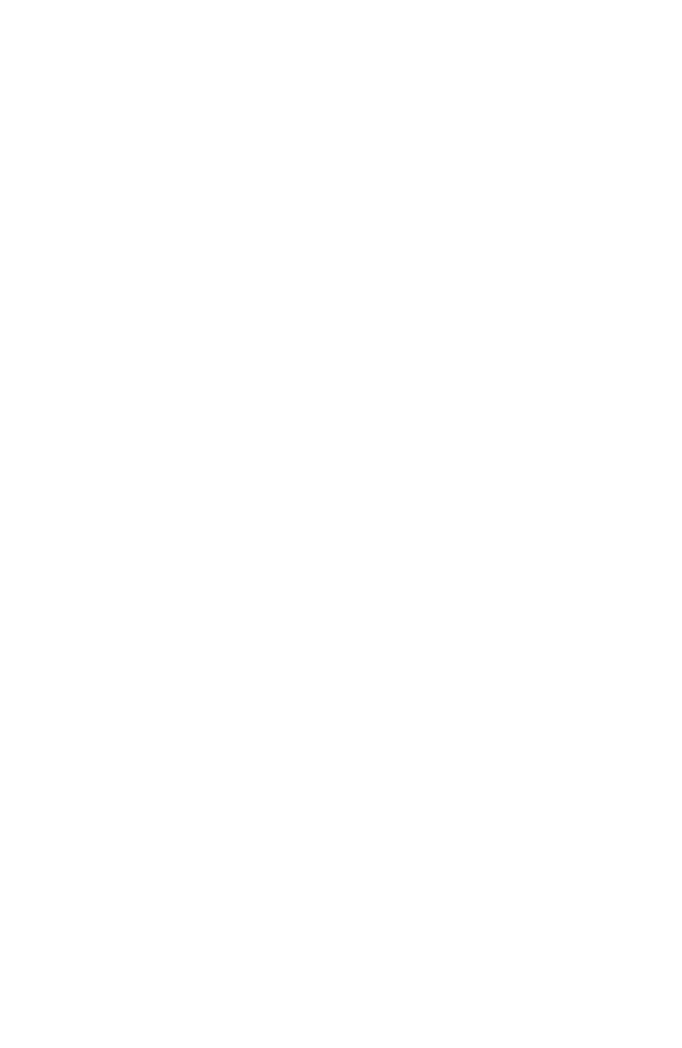 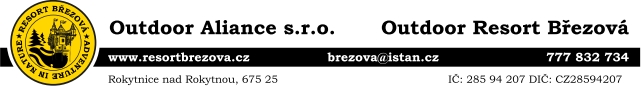 Smlouva o zajišt ění ubytování školní nebo jiné skupinové akcedle rezervace ID 83921Outdoor Aliance s .r.o. (jako pos kytovatel ubytovacích a s ouvis ejících s lu žeb)č. ev. 1, 675 22 ŘímovIČ: 28594 207, DIČ: CZ28594 207Spole čnost je zapsána v obchodním rejstříku vedeném u Krajského soudu v Ostravě v oddílu C, vlo žce 3354 5 Zastoupena: Ing. Ludmilou Dole žalovou, MBA, jednatelkouaStřední š kola průmys lová, technická a automobilní Jihlava (dále jako odb ěratel/š kola/s kupina/ubytovaný/realizátor - ve š keré pojmy js ou s i p ři použití ve s mlouvě rovnocenné)T ř. Legioná ř ů 1572/3, 586 01 Jihlava 1IČ: 6054 5992I. P ředm ět s mlouvyP ředmětem smlouvy je zajištění ubytování a souvisejících služeb v Outdoor Resortu B řezová (dále jen OR B řezová), v termínu 18. zá ří 2024 - 19. zá ří 2024 .Na ka ždých 10 platících dětí má 1 pedagog celý pobyt zdarma. Práva a povinnos ti pos kytovatele, s pecifikace p ředm ětu s mlouvyZajištění ubytování vč. souvisejících služeb tj. plné penze - stravy 5x denně ve slo žení: snídaně + přesnídávka (vydávaná u snídaně) + oběd + sva čina + ve če ře, s výjimkou dne příjezdu a odjezdu, kdy strava bude upravena poskytovatelem dle doby zahájení a ukončení ubytování.Umo žnit využívání spole čných prostor a vybavení resortu dle věku ubytovaných.Poskytovatel není povinen zajistit uvolnění dalších ubytovacích prostor v případě příjezdu vyš šího po čtu osob, pokud o této situaci odběratel v dostate čném předstihu neinformuje a není mu tato změna odsouhlasena a akceptována pově řeným pracovníkem. Ubytování v OR B řezová je zajištěno v pevné budově nebo v chatách. Rozdělení ubytovaných skupin do jednotlivých chat a budovy je zcela v kompetenci poskytovatele. Poskytovatel přihlíží k preferenci jednotlivých škol, preferenci však nemůže zaručit. Zále ží na aktuálním slo žení škol/skupin v daném termínu, po čtu dívek, chlapc ů, pedagog ů, tomu, jak se jednotlivé skupiny ubytovaných prolínají. Do budovy jsou přednostně ubytované malé děti, zále ží také na včasnosti rezervace.Sociální za řízení je spole čné a nachází se jak v hlavní budově, tak v prostoru mezi chatami. Škole/skupině je přidělen po čet lůžek odpovídající celkovému po čtu osob v rezervaci. Pedagog ům jsou přiděleny pokoje dle počtu nahlášených osob, bez ohledu na pohlaví.e. Poskytovatel má řádně uzavřené pojištění na pojištění odpovědnosti z činnosti, které se vztahuje na povinnost poskytovatele k náhradě újmy (na zdraví či majetku), která vznikla po škozenému v souvislosti s výkonem pojištěné činnosti a poskytovatel zárove ň porušil právní povinnost. Pokud poskytovatel právní povinnost neporušil, za vzniklé škody na majetku a zdraví neodpovídá. Tento výklad se řídí ustanovením Občanského zákoníku č. 89/2012 Sb., a kterým se uzavřená pojistná smlouva poskytovatele řídí.II. Práva a povinnos ti odběrateleUžívat ubytovací prostory řádným způsobem v souladu s jejich charakterem a dbát provozního řádu OR B řezová. V případě škody zaviněné osobou z řad odběratele, si poskytovatel ubytovacích služeb účtuje náhradu dle podmínek uvedených v provozním řádu OR B řezová.Odběratel nese plnou odpovědnost za všechny své účastníky po celou dobu pobytu v OR B řezová. Odběratel nese odpovědnost za vhodné chování a jednání žáků ve středisku. Při případné reklamaci služeb je následující postup: Reklamace musí být podána písemně, bezodkladně je ště v pr ůběhu pobytu a výhradně u ředitele střediska. Na pozdější reklamace nebude brán z řetel.Koupání v rybníku a v bazénu je povoleno pouze se souhlasem pedagoga/vedoucího skupiny a plně na jeho odpovědnost. Skákání do vody je zakázáno. Chování odběratele v ostatních zále žitostech upravuje provozní řád resortu.III. Platební podmínkyCena ubytovacích služeb se odvíjí od vybraného rozsahu služeb a od po čtu dní (zapo čítává se i ka ždý zapo čatý den, bez zohledn ění skute čného času příjezdu či odjezdu skupiny, který ovšem musí být ve vymezeném časovém rozmezí) a vychází z bodu I. této smlouvy.Na pozdější nástup na ubytování či dřívější odjezd nebude brán z řetel. Platba ubytování může proběhnout buď v hotovosti v den příjezdu, nebo fakturou do sedmi dnů po skončení školní akce. Poskytovatel na přání vystaví i zálohovou fakturu a přijme zálohu za ubytování. Tato částka pak bude zohledn ěna v kone čné faktuře. Objednavatel se může sám rozhodnout, zda chce platit zálohu či nikoliv. Pokud zvolí mo žnost „bez zálohy“nezbavuje jej to odpovědnosti vyplývající z této smlouvy.IV. Stornovací podmínkyV případě zrušení rezervace ubytování ze strany odběratele má poskytovatel právo vyúčtovat stornopoplatek ve vý ši 4 0 % z celkové smluvní ceny.Poskytovatel připouští snížení po čtu žáků o 10 % oproti po čtu žáků uvedeném v bodě I. této smlouvy a sám vyzve odběratele k aktualizaci po čtu žáků prostřednictvím online karty, kterou za šle odběrateli na email. Po této aktualizaci po čtu žáků je tento po čet žáků již závazný, bez dalš í tolerance . Pokud na pobyt dorazí dětí méně, bude odběrateli účtován za ka ždého nezúčastněného žáka stornopoplatek ve vý ši 4 0 % z ceny za žáka. Poskytovatel důrazně doporučuje odběrateli, aby si v období mezi podpisem smlouvy a aktualizací po čtu v kartě vybral od dětí zálohy, alespo ň ve vý ši 4 0 % a na tuto částku si od poskytovatele nechal vystavit zálohovou fakturu, nebo tuto částku měl vybranou předem u sebe či na účtu školy pro případné vyrovnání stornopoplatků.Poskytovatel má právo zrušit ubytování odběrateli z důvodů zásahu vyš ší moci nebo jiné nepředvídatelné situace, nebo situace, která má zásadní dopad na poskytovatele –např. epidemie, přírodní živly, nepředvídatelná geopolitická situace, energetická situace, inflace se zásadním dopadem na hospoda ření poskytovatele a dalších situací, které nemohl poskytovatel ovlivnit a podobně. V tomto případě vrátí poskytovatel ve škeré případně poskytnuté zálohy do 14 dnů od zrušení akce.V. Závěre čná us tanoveníTato smlouva nabývá platnosti dnem podpisu oběma smluvními stranami. Odběratel je povinen se seznámit s organizačními pokyny a provozním řádem Resortu B řezová a všeobecnými podmínkami. Podepsanou smlouvu vrátí odběratel poskytovateli do 14 dnů od jejího přijetí na email odběratele. Pokud podepsaná smlouva nebude odběratelem do výše uvedené lhůty vrácena, má poskytovatel ubytovacích služeb právo rezervaci ubytování stornovat.Poskytovatel:V Rokytnici nad Rokytnou 5.1.2024 Ing. Ludmila Dole žalová, MBAjednatelka Outdoor Aliance s.r.o.Odběratel:V ............................................. dne ................................................................................................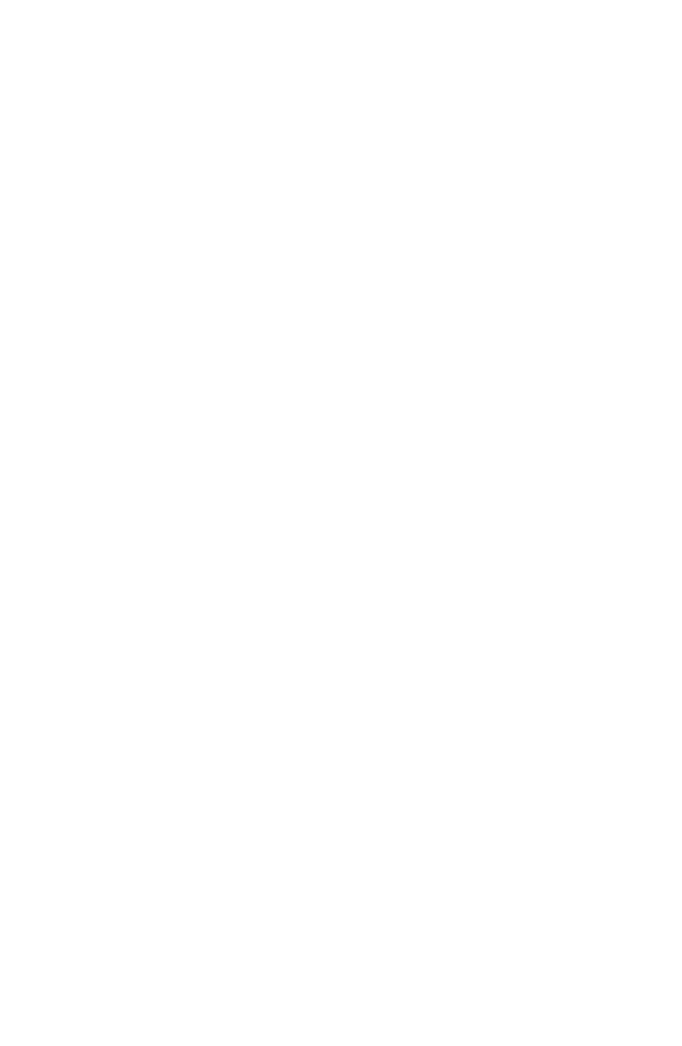 Organizační pokyny ubytování a vhodné tipy1. Jak se dopravit do OR B řezováa) Doprava vlas tním autobus em vaš eho dopravceZajištění dopravy je vždy v rámci re žie školy, tyto služby nezajiš ťujeme. V případě, že zde bude autobus z ůstávat po celou dobu Va šeho pobytu, je mo žné jej zaparkovat před areálem a je také mo žné ubytovat Va šeho řidiče.b) Vlas tní dojezd do T řebíče a nás ledně přis tavení autobus u - trans ferJe zde pro variantu, že se do T řebíče dopravujete linkovým autobusem či vlakem. Poskytneme Vám kontakt na místního dopravce, který vám může zajistit odvoz z nádra ží na B řezovou, přistaví autobus na místo va šeho příjezdu, odveze vás do Resortu B řezová a v uvedený den a čas vás opět odveze zpět na autobusové či vlakové nádra ží. Autobus ový s voz objednávejte emailem minimálně měs íc p řed Va š ím plánovaným pobytem přímo u dopravce na emailu: hana.pokorna@icomtrans port.cz , telefonní kontakt na dispe čink –727831000.c) Vlas tní dojezd do T řebíče a odtud linkouDo Rokytnice nad Rokytnou Veverka - dále pak do střediska pě šky, vzdálenost z Veverky cca 2 km nebo do obce Rokytnice nad Rokytnou - a takté ž pě šky - vzdálenost cca 2 km. B řezová se nachází zhruba na půli cesty t ěchto dvou vesnic. Spoje si můžete vyhledat na webových stránkách (např. www.idos .cz ). Popis trasy do střediska naleznete také na na šich webových stránkách www.resortbrezova.cz .2. Čas příjezdu a odjezduP říjezd smě řujte na 11.00 hod, a odjezd na 13.00 hod. Prvním jídlem je oběd, posledním jídlem je také oběd. Pokud potřebujete z nějakých důvodů jiný čas příjezdu a odjezdu, napište nám na email brezova@istan.czVystěhování ubytovacích prostor v odjezdový den je do 9:00 hod v odjezdový den, nastěhování je od 14 :00 vpříjezdový den, v praxi je to ale většinou mo žné dříve. Pokud se klient výrazně opozdí s příjezdem a nástupem na ubytování, vyjdeme mu vstříc podle ve škerých na šich mo žností. Pokud však příjezd bude opo žděn skute čně výrazně, nemusíme být schopni a nejsme povinni poskytnout služby v plném sjednaném rozsahu. (např. pokud klient dorazí místo v 11:00 v 16:00, nejsme povinni mu poskytnout oběd, nicméně nárok na slevu nevzniká. Nárok na slevu nevzniká ani v případě, že není mo žno z důvodu nepřízně po časí využít některé atrakce či jiné vybavení Resortu B řezová.3. Využití atrakcí a atraktivit Resortu B řezováVyužití atrakcí a atraktivit Resortu B řezová se řídí harmonogramem jejich využití, který je ubytované skupiněpředlo žen při příjezdu a který může být např. s ohledem na po časí aktualizován.4. Doporučené vybavení do ResortuNá š Resort je outdoorového sportovního charakteru, tj. pokud si chcete ná š Resort co nejvíce užít, doporučujeme zvlá ště dětem: P řez ůvky, s portovní obuv, s portovní oble čení, horš í oble čení na paintball (dlouhé nohavice a rukávy, potraviná řská barva po opakovaném vyprání zmizí). Dále vlas tní láhev na pití (hrníčky v jídelně jsou k dispozici pouze v době výdeje jídel). Dále je vhodná plá š t ěnka či nepromokavá bunda, baterka, plavky. V Resortu je větš inu dne otevřen bufet , kde si ubytovaní mohou zakoupit cukrovinky, nápoje a další občerstvení, ale také suvenýry. V areálu Resortu jsou rovně ž k dispozici příplatkové atrakce.D ůle žité! Pokud by se rodiče chtěli se svými dětmi spojit telefonicky, ne přes na še pracovní čísla! Není v na šichmo žnostech rodiče v tomto směru uspokojit. Korespondenční adresa do OR B řezová je:Res ort Březová, Rokytnice n. Rokytnou 675 25Vybrané pasáže z provozního řádu Outdoor Resortu B řezová a všeobecnépodmínkyPro dětskou, mládežnickou, školní a skupinovou klienteluÚvodní preambuleVážení pedagogové, milí žáci a studenti, děti a teenageři,vítejte v Outdoor Resortu B řezová. Těší nás Vaše důvěra a ujišťujeme Vás, že uděláme vše pro Vaši maximální spokojenost. Žáci a studenti zde mohou prožít mnohá dobrodru žství a naplno si užívat pobyt. K tomu všemu je však třeba několik nezbytných předpokladů, aby toto středisko a jeho vybavení mohlo sloužit dobře nejen Vám, ale i ostatním skupinám, které zde s Vámi souběžně v daný termín budou, i těm, kteří do OR B řezová přijedou po Vás. Neberte následující předpisy tak, že chceme udělat z OR B řezová místo s tvrdým režimem a spoustou zákazů, ale že chceme, aby OR B řezová bylo pro Vás i ostatní skupiny oázou pohody, přátelství, porozumění a nic (kromě počasí, které neovlivníme) nebránilo tomu užít si zde naplno Vaši školní akci.Důle žité!: Úvodem s i Vás dovolujeme upozornit na jednu velmi zás adní věc: Outdoor Res ort Březová prodělalo zás adní a kompletní rekons trukci, díky níž dos talo s t ředis ko zcela nový kabát, který Vám dopřeje příjemný komfort. Do zlepš ení ubytování a inves tic do vybavení js me vlo žili obrovs ké ús ilí. Proto že 95% ubytovaných s e vš ak doká že chovat s luš n ě, nep řipus tíme, aby zbývajících 5% vš e pokazilo. Proto Vás upozorňujeme, že nás okolnos ti dohnaly k tomu, abychom zvolili mimo řádn ě tvrdý pos tup vů či p řípadným vandal ům. Po ka ždém s t řídání v ubytovacích pros torách zkontroluje vš e ná š ubytovací mana žer a v p řípadě, že najde po š kození, vyú čtuje dané š kole či s kupin ě či jinému realizátorovi kompletní náhradu š kody. Slovo š kole či s kupině js me zde zdůraznili, nebo ť odmítáme vyš etřovat, který žák či s tudent danou š kodu způs obil. Na tuto s kute čnos t d ůrazn ě upozorněte vš echny žáky a s tudenty, či členy va š í s kupiny, nebo ť budeme v tomto ohledu opravdu nekompromis ní.I. Prodej, podávání a konzumace alkoholických nápojů, kouření, užívání ps ychotropních a omamných látekV OR B řezová je zakázáno konzumovat alkohol osobám mladším 18 letV OR B řezová je zakázáno prodávat či podávat alkohol osobám mladším 18 letOsobám, na které se nevztahují body I.1. a I.2. a osobám, kterým je konzumace povolena v rámci bodu I.3 je povolena konzumace alkoholu v přimě řené míře pouze v místech k tomu ur čených. Na ostatních místech ubytovacích za řízení, včetně celého exteriéru vymezeného oplocením OR je konzumace alkoholu z výchovných důvodů zakázána .V celém OR je přísně a bez jakékoliv výjimky zakázáno nejen po žívání, ale i samotné dr žení omamných a psychotropních látek.Kouření v areálu je povoleno pouze v několika vyhrazených prostorách. P řísný zákaz kouření platí zejména na pokojích, balkonech, venkovní terase a v interiéru střediska.Za porušení kteréhokoliv z vý še uvedených bodů může vedení OR B řezová rozhodnout o vyloučení z ubytování s okamžitou platností bez finanční náhrady.Kouření na pokojích či v interiéru objektu bude postiženo jednorázovou pokutou ve vý ši 5.000,- Kč za ka ždý jednotlivý případ.II. Náhrada š kody a pokutyPedagog/vedoucí skupiny plně odpovídá za své žáky/ studenty /děti/mladistvé/nezletilé po celou dobu pobytu. Je tedy na pedagogovi/vedoucím skupiny, aby nále žitě poučil žáky a studenty o chování se k inventá ři a ubytovacímu vybavení střediska a důkladn ě je seznámil s tímto řádem. V případě, že ubytovaný způsobí škodu na jakémkoliv inventá ři a majetku OR B řezová, je škola povinna nahradit škodu v plné vý ši.III. Zap ůj čení vybaveníV případě, že si škola/skupina chce zapůjčit sportovní vybavení mimo program, je tak učiněno proti podpisu pedagoga, případně proti slo žení zálohy. Ve škeré vybavení resortu, na jeho ž použití se vztahuje nutnost oprávnění, licence, koncese či odborná způsobilost nebude zapůjčeno k samostatnému užívání, ani v případě že pedagog či jiný doprovod je držitelem této licence, nebo ť není v na šich mo žnostech prově řit její platnost.IV. No ční klidNo ční klid v ubytovacím za řízení OR B řezová je stanoven na 22:00 - 7:00 hod. V tuto dobu je nutno udr žovat no ční klid v celém areálu i jeho blízkém okolí. Za porušování no čního klidu a neohleduplnost k ostatním ubytovaným bude udělena finanční pokuta. V případě mimo řádného programu, který neomezí ostatní klienty OR B řezová, je ředitel OR B řezová oprávněn povolit výjimku. Pedagog/vedoucí skupiny je plně odpovědný za chování žáků/studentů, aby nedocházelo ke konfliktním situacím či chování, které by obtě žovalo ostatní klienty (rušení poledního či no čního klidu atd.) a je povinen nastalé situace ře šit.V. Kompetentní os obyVe škeré problémy, starosti, potřeby a připomínky smě řujte na vedoucího pracovníka ve službě v OR B řezová. VI. Problémy vzniklé mezi jednotlivými ubytovanými s kupinamiPokud vzniknou problémy, které způsobí ubytovaní klienti jedné skupiny skupině druhé, je věcípedagog ů/vedoucích skupiny, aby tuto zále žitost mezi žáky či mezi sebou navzájem urovnali a smírně vyře šili. Vzhledem k charakteru střediska, jeho cílům a posláním, žádáme o přátelské, nekonfliktní a konstruktivní ře šení případných spor ů. V případě, že budou vyčerpány všechny mo žnosti nekonfliktní dohody, převezme roli rozhodce vedoucí pracovník ve službě či vedení OR B řezová.VII. Ztráty a nálezyVedení OR B řezová neručí za cennosti a další věci, které se v OR B řezová nebo okolí ztratí. Není mo žno objektivně prokázat, zda do šlo k jejich ztrátě nebo odcizení.VIII. Onemocnění a karanténaPedagog/vedoucí skupiny plně odpovídá za to, že při nástupu do ubytování netrpí žádné dítě infekčním onemocněním. V případě, že se u některého dítěte vyskytne onemocnění infekčního typu (zvracení, pr ůjem) oznámí toto pedagog/vedoucí skupiny neprodleně zdravotníkovi střediska a dítě bude po dobu trvání příznaků umístěno na izolaci. V případě, že u skupiny vznikne lokalizovaný problém roz šíření infekce (nevyskytne se u jiných škol či skupin, tj. bude zde důvodné podez ření, že nákaza vznikla infekčním onemocněním, které si škola „přivezla s sebou“), je vedení střediska oprávn ěno ukončit této škole pobyt z důvodu zabránění šíření nákazy mezi ostatní klienty. V tomto případě vám bude vrácena poměrná část nákladů.IX. Zdravotní pé če v OR BřezováZdravotník ubytovacího za řízení OR B řezová poskytne v případě potřeby první pomoc, ev. vydá potřebné léky, kromě léků, které jsou výhradně na předpis nebo léků velmi specifických, o šetří drobná poran ění. Dojde-li k jakémukoliv zranění, je pedagog povinen bezodkladně o úraze informovat zdravotníka střediska. Zdravotník neodpovídá za případné zhoršení zdravotního stavu z důvodu zanedbání pé če zapříčiněné neohlá šením úrazu a tak nemo žností poskytnutí první pomoci, či zajištění odvozu do nemocnice. O případném vyšetření či o šetření účastníka školní akce v nemocnici v T řebíči rozhoduje vždy pedagog/vedoucí skupiny, poskytovatel v tomto případě poskytne dle svých časových mo žností a za paušální úhradu 300,--Kč osobní vůz s řidičem propřepravu klienta do nemocnice v T řebíči. Pedagog je povinen zraněného či nemocného doprovodit. Poplatky u léka ře hradí pedagog/vedoucí skupiny či zraněný/nemocný. Doporučujeme, aby byl pedagog/vedoucí skupiny, realizátor akce vybaven základními léky, jako jsou např. kapky či tablety proti ka šli, proti rým ě atd. Tyto bě žné léky nebudou zdravotníkem OR B řezová vydávány.X. Vylou čení z pobytuP ři hrubém porušení provozního řádu má vedení Outdoor Resortu B řezová oprávnění k ukončení pobytu daného jednotlivce/dané skupiny bez nároku na vrácení peněz.Ostatní po dmínky:Zaji št ěním ško lní akce, ško lního po bytu, ško lního výletu, ško ly v p říro d ě a po do bných akcí a po do bné termino lo g ie se ro zumí a dále up řes ňuje:Po skytnutí ubyto vacích slu žeb v Reso rtu B řezo vá , Římov ev. č. 1, Římov a slu žeb bezprost ř edn ě souvisejících s ubytováním, jako je stravování a vyu žívání slu žeb souvisejících s ubytováním spole čným pro v šechny ubytované hosty resortu dle platné související leg islativy.Dále se zaji št ěním ško lní akce ro zumí po skytnutí ubyto vacích slu žeb v Resortu Bř ezová se specifickýmp ř ihlédnutím k po žadavkům k aktuáln ě platné vyhlá šce upravující zotavovací akce pro d ěti a mláde ž, tj. ubytovací slu žby budou tímto zp ůsobem cílen ě upraveny tak, jak vy žaduje nebo doporu čuje tato vyhláška, nebo vyhlá šky či leg islativa související. Zde se jedná zejména o: Poskytnutí p ř ípadné dolo žení souvisejících dokument ů hyg ienické stanici či samotnému klientovi, zejména pak aktuální rozbor pitné vody, úprava ubytovacího re žimu st ř ediska s p ř ihlédnutím na stanovení no čního klidu, poskytnutí plánovaného jídelní čku, plánování jídelní čku s ohledem na typ klientely (d ěti, mláde ž, školní skupiny), specifický provozní ř ád st ř ediska s ohledem na cílové skupiny, zajišt ění kontaktu na d ětského lékař e v okolí atd.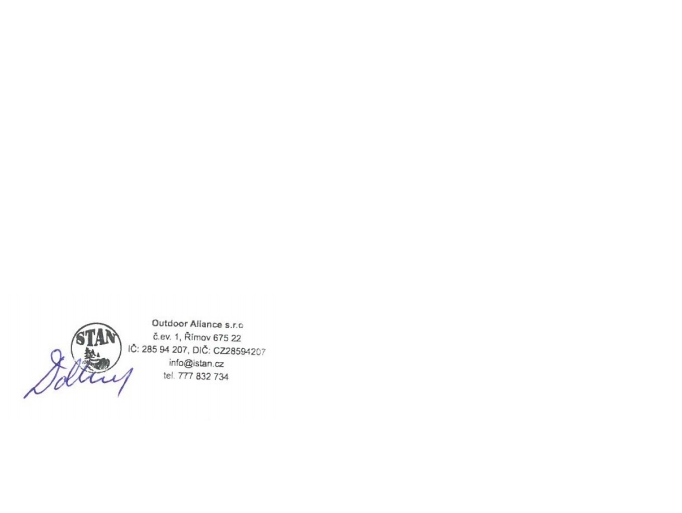 Zajišt ěním školní akce nebo zajišt ěním ubytování školní akce se rozumí zajišt ění ubytování v takovém rozsahu, jak je uvedeno ve smlouv ě o ubytování, se zohledn ěním specifik školního pobytu a souvisejících platných vyhlášek a to zejména: a) pedag og ové nebudou ubytováni na stejném pokoji s d ětmi. b) pedag og ové budou mít k dispozici WC a sprchy odd ělené od spole čných sprch pro d ěti. c) d ěti p ř ed školního v ěku nebudou ubytovávány na pokojích vybavených patrovou postelí. d) odd ělené ubytování chlapci a dívky e) ostatní parametry ubytování se ř ídí p ř íslu šnou vyhlá škou o po ř ádání zotavovacích akcí.V rámci zajišt ění školní akce jsou sou částí ubytovacích slu žeb a v cen ě ubytovacích slu žeb zahrnuty atraktivity Resortu (bazén, h ř išt ě, lanový parkur, d ětský koutek a ostatní aktivity). Vyu žívání aktivit se ř ídí v ěkem ubytovaných, dle kterého je vybráno i ozna čení pobytu tzv. typem. Typ zjednodu šenou formou vymezuje mo žné vyu žívání aktivit ubytovacího za ř ízení Resort Bř ezová s ohraničením v ěku žáků a student ů a p ř ípadnou tematizaci. Vyu žívání jednotlivých atrakcí se ř ídí instrukcemi, uvedené na informa ční ceduli u ka ždé atrakce.Ve škeré další informace upravuje "Provozní ř ád Resortu Bř ezová" část A - Spole čný ubytovací ř ád a část B - specifika ubytovacího ř ádu pro d ěti a mláde ž.Po řadatelem, o rg anizáto rem, realizáto rem, o bjednavatelem, zadavatelem ško lního po bytu (p ř ípadn ě jiným synonymem t ěchto pojm ů) je vždy a za v šech o ko lno stí ško la nebo ško lské za řízení, p řípadn ě nezisko váo rg anizace p ři ško le, SRPŠ a po do bn ě. Outdo o r Aliance s.r.o . nikdy není po řadatelem této akce. Z to hod ůvo du vyplývá pro ško lu (apo d.) mimo jiné po vinno st zajistit p ři zo tavo vací akci nahlá šení po bytuhyg ienické stanici, po kud délka po bytu a po čet žáků naplní po žadavek na to to o hlá šení.Ing. Ludmila Dole žalová, MBA - jednatelka Outdoor Aliance s.r.o.Tento ř ád vstupuje v platnost dne 1. 1. 2018.Výb ěr ze sazebníku pokut a náhrad: kou ř ení na budov ě - 5000,- Kč, rozbití okna 300 - 2000 Kč, ztráta klí če od pokoje 100,- Kč, rozbití inventá ř e = náklady na opravu + pokuta 1000 Kč, po škození malby či obklad ů = náhrada škody + pokuta 2000 Kč, ru šení no čního klidu - 2000 - 5000 Kč atd.Typ klienta:Adapta ční kurzTematizace ubytovacího produktu:Pohoda PlusMís to konání:Outdoor Resort B řezová, Rokytnice n. Rokytnou 675 25Termín:18. zá ří 2024 - 19. zá ří 2024Ubytování: Budova či chatkyPo čet dětí:60Po čet dos p ělých:6Cena za dít ě:2 090,00 Kč (počet: 60)Cena za dos p ělého:1 4 60,00 Kč (počet: 6)Po čet pedag og ů zdarma:-1 4 60,00 Kč (počet: 6)Cena ubytovacích a s ouvis ejících s lu žeb celkem:125 4 00,00 Kč